HANDLINGSPLAN FOR LIKEPERSONARBEIDET/veiledere i 2019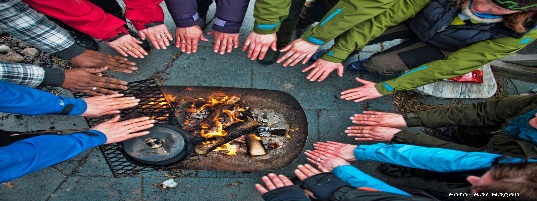 Kontroll over veiledere i alle lokalforeninger, fylkes diagnosekontakter og BURGOpplæring/ Oppdatering hele året vedr. regler og registering av aktiviteter Deltakelse på Gr. Kurs Helsepedagogikk Stokmarknes, 31.1. 19Arrangere Grunnkurs, 2- 3 februar på Finnsnes Hotell Samling for utdannede Likepersonere/ Veiledere, 2 til 3 februar på Finnsnes Hotell Samarbeid med LMS – Lærings og mestringssenteret ved UNN Tromsø og Harstad Informere om LP arbeidet i NRF ved Revmatiske kurs, LMS UNN Tromsø og Harstad Delta på NRF sentral samling for Fylkesveileder, Rauma Sol 27.4 til 4.5.19 Få en ny Fylkesveileder LMS/UNN  – Revmatiske kurs i Tromsø 21 – 23 januar 		Spondylitt 18 – 20 februar 		Revmatoid artritt (RA)18 – 20 mars 		Spondylitt 08 – 10 april 		SLE/Lupus (regionalt) avlyst 02 – 04 september 	Vaskulitt 	(nasjonalt)14 – 16 oktober 		Spondylitt 11 – 13 november 	Psoriasis Artritt (PsA)LMS/UNN Revmatiske kurs i Harstad Det vil bli arrangert Reumakurs i 2019, men ikke avklart hvilke kurs. Nærmere info vil bli tilsendt Veiledere. 